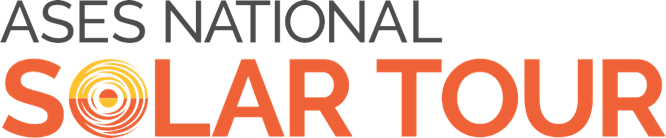 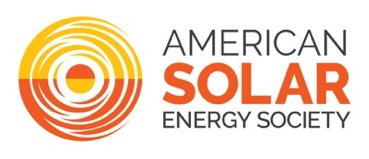 ASES National Solar Tour Local Organizer’s ChecklistJuneRecruit volunteers for sponsorship, promotions, planningDiscuss selection criteria for tour sitesForm tour organizing committeeJulyContinue to plan tour eventsChoose a date or dates for the tourSubmit your local tour details to ASES - contact solartour@ases.org to fill out the formAssign volunteers to solicit local sponsorsAssign volunteers to solicit national sponsorsPut out a call for entries for tour sites to various news and media sourcesRe-engage previous tour sitesAssist application of potential new tour sites. Send them last year's guideEngage local non-profits and meetups to communicate plan for tour and promotionsContact local installers to invite them to participate in tour events, ask them to be sponsorsOrder yard signs and tour brochuresPlan tour events such as speakers, breakfasts, partiesArrange a meeting place for attendees to pick up map and guideAugust  Review and select tour site submissionsPut up posters in local library, coffee shops, grocery stores, etc.Volunteers to solicit local sponsorsVolunteers to solicit national sponsorsSubmit order to ASES for yard signs and guides (national sponsor pending)Recruit volunteers to support tour hosts, and general tour weekend support.Confirm tour sitesPlan tour main event (breakfast, speaker, party)Organize a local map or guide with numbered tour sites and descriptionsPut up posters in local library, coffee shops, grocery stores, etc.Send out weekly press releases SeptemberPrint local map or guide Host a meeting/event to pick up materials (yard signs, tour guides) and share information, exchange ideas, and answer questionsConfirm arrangements for main eventSend out weekly press releasesOctober Put up yard signs and balloonsTrain tour site volunteersPrepare initial meeting place for tour goers with a sign in sheet, guides, maps, info about main event